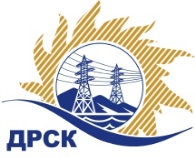 Акционерное Общество«Дальневосточная распределительная сетевая  компания»Протокол № 569/УКС-ВПзаседания закупочной комиссии по выбору победителя по открытому электронному запросу предложений на право заключения договора: Открытый электронный запрос предложений   «ПИР ПС-35 кВ Линейная, ВЛ-35 кВ Невер-Линейная (строительство), ПС 35/6 кВ "Невер"(реконструкция), (ПАО "Газпром")»   закупка № 2601   раздел 2.1.1.   ГКПЗ 2016№ ЕИС – 31603760189ПРИСУТСТВОВАЛИ: члены постоянно действующей Закупочной комиссии АО «ДРСК»  2-го уровня.Форма голосования членов Закупочной комиссии: очно-заочная.ВОПРОСЫ, ВЫНОСИМЫЕ НА РАССМОТРЕНИЕ ЗАКУПОЧНОЙ КОМИССИИ: Об утверждении результатов процедуры переторжки.Об итоговой ранжировке заявок.О выборе победителя запроса предложений.ВОПРОС 1 «Об утверждении результатов процедуры переторжки»РЕШИЛИ:Признать процедуру переторжки состоявшейся.Принять окончательные цены заявок участниковВОПРОС 2 «Об итоговой ранжировке заявок»РЕШИЛИ:Утвердить итоговую ранжировку заявокВОПРОС 3 «О выборе победителя запроса предложений»РЕШИЛИ:Признать Победителем запроса предложений участника, занявшего первое место в итоговой ранжировке по степени предпочтительности для заказчика: «ПИР ПС-35 кВ Линейная, ВЛ-35 кВ Невер-Линейная (строительство), ПС 35/6 кВ "Невер"(реконструкция), (ПАО "Газпром")» участника, занявшего первое место по степени предпочтительности для заказчика: ООО "Компания Новая Энергия" г. Новосибирск, ул. Чаплыгина, д. 93 (является субъектом МСП) на условиях: стоимость предложения 2 200 000,00 руб. без учета НДС (2 596 000,00  руб. с учетом НДС). Срок выполнения: с момента подписания договора до 20 марта  2017  г. Условия оплаты: в течение 60 (шестидесяти) календарных дней с момента подписания актов сдачи-приемки выполненных работ обеими сторонами - на основании счета, выставленного подрядчиком. Гарантийные обязательства: с момента подписания акта сдачи-приемки выполненных работ по настоящему договору в полном объеме до истечения 2 (двух) лет после ввода объекта в эксплуатацию. исполнитель Коврижкина Е.Ю.Тел. 397208город  Благовещенск«05» июля 2016 года№п/пНаименование Участника закупки и его адресЦена предложения до переторжки, руб. без НДСЦена предложения после переторжки, руб. без НДС1ООО "Компания Новая Энергия" г. Новосибирск, ул. Чаплыгина, д. 932 313 559,322 200 000,002.ООО "ПМК Сибири" г. Красноярск, ул. Белинского, д. 53 525 420,003 525 420,00Место в итоговой ранжировкеНаименование и адрес участникаЦена предложения до переторжки без НДС, руб.Окончательная цена предложения без НДС, руб.1 местоООО "Компания Новая Энергия" г. Новосибирск, ул. Чаплыгина, д. 932 313 559,322 200 000,002 местоООО "ПМК Сибири" г. Красноярск, ул. Белинского, д. 53 525 420,003 525 420,00Ответственный секретарь Закупочной комиссии: Елисеева М.Г. _____________________________